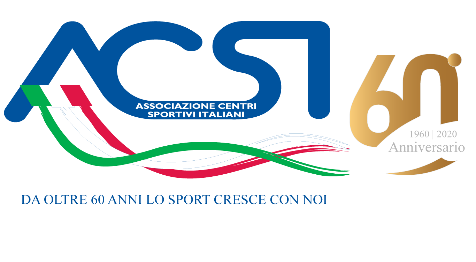 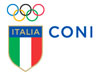 3° Trofeo Interregionale ACSI “Città di Correzzola 2024” 27-28 Aprile 2024TROFEO PROMOZIONALE   NEXT GEN      Categorie: Gruppo 1 (2019) – Gruppo 2 (2018) – Gruppo 3 (2017) – Gruppo 4 (2016)	            Gruppo 5 (2015-2014) – Gruppo 6 ( 2013-2012) Gruppo 7 (2011-2010) Gruppo 8 (2009 e Prec.)Si prega fare l'iscrizione esclusivamente per ordine di CategoriaDichiaro che i sopra citati Atleti sono in regola con la Certificazione Medica prevista dalle norme di Legge e che la stessa è giacente presso la Sede della Società.Data_____________________	 IL DIRIGENTE RESPONSABILECod. Società A.C.S.I.Cod. Società A.C.S.I.SOCIETA’                                                      Prov. (    )                                                     Prov. (    )                                                     Prov. (    )                                                     Prov. (    )                                                     Prov. (    )                                                     Prov. (    )                                                     Prov. (    )                                                     Prov. (    )                                                     Prov. (    )Dir. Resp.Cognome: Cognome: Cognome: Cognome: Cognome: Cognome: Cognome: Cognome: Nome:MailCell.TecnicoCognome:Cognome:Cognome:Cognome:Cognome:Cognome:Cognome:Cognome:Nome:MailDEFINITIVE Entro 14 Aprile 2024  DEFINITIVE Entro 14 Aprile 2024  DEFINITIVE Entro 14 Aprile 2024  DEFINITIVE Entro 14 Aprile 2024  DEFINITIVE Entro 14 Aprile 2024  DEFINITIVE Entro 14 Aprile 2024  DEFINITIVE Entro 14 Aprile 2024  DEFINITIVE Entro 14 Aprile 2024  Cell. Cancellazioni 19 Aprile 2024 N°CATEGORIACOGNOMENOMEMFANNOTESS.123456789101112131415161718192021222324252627282930